Pesterzsébet, 2018. április 2.ifj. Takaró Tamás, lelkészHúsvét II.Lectio: János 20; 1-8„A hétnek első napján pedig jó reggel, amikor még sötétes vala, odaméne Mária Magdaléna a sírhoz, és látá, hogy elvétetett a kő a sírról. Futa azért és méne Simon Péterhez és ama másik tanítványhoz, akit Jézus szeret vala, és monda nékik: Elvitték az Urat a sírból, és nem tudjuk, hová tették őt.Kiméne azért Péter és a másik tanítvány, és menének a sírhoz. Együtt futnak vala pedig mindketten; de ama másik tanítvány hamar megelőzé Pétert, és előbb juta a sírhoz; És lehajolván, látá, hogy ott vannak a lepedők; mindazáltal nem megy vala be.Megjöve azután Simon Péter is nyomban utána, és beméne a sírba: és látá, hogy a lepedők ott vannak. És a keszkenő, amely az ő fején volt, nem együtt van a lepedőkkel, hanem külön összegöngyölítve egy helyen. Akkor aztán beméne a másik tanítvány is, aki először jutott a sírhoz, és lát és hisz vala.”Alapige: Zsidó levél 11, 6„Hit nélkül pedig lehetetlen Istennek tetszeni; mert aki Isten elé járul, hinnie kell, hogy ő létezik és megjutalmazza azokat, akik őt keresik.”Kedves Testvérek! Nagypénteken, késő délután temették el az Úr Jézust. Nagyon kellett sietni a tennivalókkal, mert a szombatnap törvénye szigorúan tiltotta a halottak mozgatását, sőt érintését is. Arimátiai József, aki magas társadalmi rangú és gazdag ember volt, elkérte Jézus testét Pilátustól. Izraelben a jó módú családok hozzátartozóit temették sziklasírokba. Jézus számára Arimátiai József biztosított egy ilyen, gazdagoknak kijáró, temetési helyet. József tehát elvitte Jézus testét a saját, új, üres sírboltjához, gyolcsba göngyölte, illatszerekkel is megkente, majd a sírboltot egy kővel lezárta. Az evangéliumokból azt is tudjuk, hogy a sietősen elvégzett temetésnek voltak szemtanúi. Többek között Jézus női követői, így magdalai Mária is. Mária látta, amikor a hatalmas sok mázsás követ a sír elé hengerítették férfiak és bezáródott a sír.A húsvéti evangélium jánosi beszámolója szerint, Mária azt a sziklát, amit még nem egészen két napja a sír előtt látott, most elhengerítve találta. Ott volt a hatalmas zárókő, de nem a helyén. Mária virradatkor érkezett a sírhoz, sötétes volt még, egyáltalán nem lehetett jól látni. Egyedül nem mert bemenni a sziklasírboltba, benéznie a sírba meg felesleges lett volna a sötétben. Hirtelen csak annyit értett meg és tudatosított magában ez a gyászoló asszony, hogy néhány órája saját szemeivel látta a nagy követ, amit odatették a sír bejáratához, most pedig nincsen ott. Azt is pontosan tudta, hogy péntek este és vasárnap hajnal között a nyugalom napja volt, amikor szinte mindenki otthon tartózkodott. Ráadásul a zsidóság egyik nagy ünnepi hétvégéje is volt ez, ilyenkor az emberek temetőkertbe nem mentek. Mi történhetett…?Nyilvánvalóan valamilyen titokzatos, rejtélyes dologgal áll szemben. Mária egyébként is telve volt lelki-sebbel, fájdalommal, s most végképp nem értette mi történt itt. Ő érkezett még sötétben elsőként az Úr sírjához gyászolni, sírni, tán balzsamozni, a zárókő pedig nincs ott. Kedves Testvérek! Jó, ha valaki gondolatban eljutott már oda, ahová Mária a temetőkerti látogatásakor. Jó, ha van köztünk olyan, akit nyugtalanít a rejtély, ami Jézus sírját körbelengi. Jó, ha van közöttünk olyan férfi vagy nő, aki ha arra az első húsvét hajnalra gondol, az mozgásba hozza belső világát, az igazság kiderítése felé mozdítja, mint Máriát az elhengerített kő.Nem az a baj, ha egy ember nem hiszi el kezdetben azt, hogy Jézus feltámadt. Az a baj, ha valakit egyáltalán nem érdekel a húsvéti történet. Akiket nem hoz lázba, nem hoz gondolatban sem mozgásba, az bizonyosan kívül marad a történeten. Úgy látom a kontinensünkön a keresztyénség helyzetét, mint amely a teljes Jézus iránti közönyben fuldoklik. A közöny az igazi nagy baj. A Jézus esemény iránti érdektelenség az igazi baj. Kedves Testvérek, Máriát nem hagyja nyugodni a rejtély. Mi történhetett Jézus sírjával? Mi történhetett Jézussal? Mária sietve indult visszafelé a sírtól a tanítványokhoz. Egészen pontosan két tanítványhoz, Péterhez és Jánoshoz. Ahogyan visszafelé futott a temetőkertből a városba, azon gondolkozott, végül is mi történhetett? Mire odaért a tanítványokhoz kész tényként közölte, amit az úton végiggondolt: „Elvitték az Urat a sírból és nem tudjuk hová tették őt.” Mária nem tudhatta biztosan azt, amit mondott. A sírboltba nem ment be, ha be is nézett a sírba, nem láthatott be rendesen, mert sötét volt. Tehát csak annyit tudott biztosan, hogy a kő el volt hengerítve Jézus sírja elől. Logikusan gondolkozott. Ha nincsen ott a zárókő, akkor az csak egyet jelenthet, feldúlták a sírt a sírrablók. Minden bizonnyal, csak az történhetett, hogy a holttestet elvitte valaki. Vagy inkább valakik, többen, mert túl nehéz és bonyolult feladat lett volna ez egy-két embernek. Tulajdonképpen Mária, látva az elhengerített nagy követ, logikusan gondolkozott, azonban mégsem tudhatta biztosan azt, amit tényként jelentett ki a tanítványoknak: „Elvitték az Urat a sírból…” Kedves Testvérek! Ez a mondat Máriától, azonnal mozgásba hozta Pétert és Jánost. Szép fokozást jelenít meg számunkra ezen a helyen a Szentíró. Az itt szereplő görög igék a történések felgyorsulásról árulkodnak. Úgy fordíthatjuk, hogy a két férfi először csak kiment a házból, aztán sietősen elindultak a sírkert felé, majd futottak mindketten. Együtt futottak, de nem együtt értek a sírhoz. Péter volt az idősebb tanítvány. János hamar megelőzte őt, hamarabb ért a sírhoz, de be nem ment. Csak lehajolt, benézett a sírba és összegöngyölt lepedőket látott. Közben befutott Péter is. Ő nem habozott, azonnal bement a nyitott sírba, látni akarta mi van odabent. A hely, ahol Jézus feküdt, üres volt. Holttest nem volt a kőfekhelyen. Ugyanakkor, ahogyan Péter nézte a helyet, ahová lefektették az Urat, azt látta: „A lepedők ott vannak, és a keszkenő, ami az ő fején volt, nem együtt van a lepedőkkel, hanem külön összegöngyölítve egy helyen.” Aztán belépett János, ő is körbenézett és azt olvastuk: „Látott és hitt.” Kedves Testvérek, húsvét hajnalán, mindhárom tanítvány nézte a nyitott sírt, de valahogy mindenki mást látott meg benne! Azt is érzékeljük, hogy ezek a húsvéti sírra vetett pillantások egyúttal kapcsolatban állnak a hitükkel is. Sőt árulkodóak; mindhármójuk húsvét reggeli hitbeli állapotáról is beszélnek. Olyan szépen kifejezi ezt az eredeti szöveg. Más szót találunk, amikor arról kapunk híradást, hogy Mária meglátja a nyitott sírt, más kifejezést olvasunk, amikor arról van szó, hogy Péter körbenéz a sírban, és mást, amikor János nézett körül a sírboltban. Különös, hogy az egymástól különböző látások, egymástól eltérő hitbeli következményeket is jelentenek. Magdalai Mária látása egyfajta test szerinti nézés. Ő Jézust a halál által legyőzött testnek tekinti csupán. Látja az elhengerített sok mázsás követ és másra nem tud gondolni, mint hogy Jézus nem több ebben a pillanatban, mint kiszolgáltatott holttest. Valaki, aki már nem él, akit el lehet vinni és valahova máshová át lehet helyezni, ahogyan mondja is a tanítványoknak. A hite ezért holt hit, mert akihez kapcsolná a látása, hite szerint, nem tartozik az élők sorába. Eszünkbe jut alapigénk: „Hit nélkül pedig lehetetlen Istennek tetszeni; mert a ki Isten elé járul, hinnie kell, hogy ő létezik és megjutalmazza azokat, a kik őt keresik.” Mária ebben a pillanatban még nem hiszi, hogy akit keres, létezik is. Máriának a húsvét hajnalán még nincsen élő, csak holt hite. Ekkor még csak nézi az elgörgetett sírkövet, de nem ért meg igazán semmit húsvétból.Amikor Péter belép a sírba, egy új kifejezést használ a szentíró, hogy kifejezze az ő nézését. Az itt szereplő igét úgy fordíthatjuk, hogy alaposan, körültekintően, behatóan végignézte a sírboltot. Ő többet is látott, mint Mária. Hiszen a halotti leplet és a fejkendőt is láthatta, amely szépen össze volt göngyölve. Péter figyelmes, vizsgálódó nézéséhez időre volt szükség. Gondolkozva nézett. Bizonyosan eszébe jutott, hogy ha úgy lett volna, ahogy Mária mondta, akkor, akik elvitték a holttestet, nem vették volna le róla a halotti szöveteket, mert úgy sokkal nehezebb vinni egy testet. És miért hajtogatta volna össze a fejről leszedett keszkenőt egy sírrabló? Péter érzékeli, hogy valamiféle rejtélyes dolog történt itt. Vajon kik és miért vitték el Jézus testét? Péter látása is egyfajta hitbeli állapotot jelöl. Ő nem csupán materialista módon gondolkozik. Sejti, hogy másról, többről van szó, mint amiről Mária beszélt nekik. De nem érti, hogy pontosan mi és miért történt. Hite kereső hit marad.Aztán belépett János is. Az ő esetében megint más görög szót használ az evangélium. Azt jelenti ez a szó, hogy megért, felfog valamit. János látása; megértése, felfogása egy igazságnak, egy történésnek. János felfogta, hogy a hiányzó test és a halotti leplek helyzete, elrendezése, nem rablás következménye. Az itt szereplő szót úgy lehetne leírni, mint amikor valaki néz egy jelet és felismeri általa a jelzettett. Egy új valóságra való szemfelnyílást takar az itt szereplő látni szó tartalma. De mit látott János, ami miatt hitt? Kedves testvérek, Jézus testét a temetésekor gyolcsleplekkel csavarták be, azokba begöngyölték. Most a gyolcsrongy, mint egy bábu ott volt, csak a test hiányzott belőle. A kelmék pedig nem voltak szétvágva. A fejkeszkenő hasonló módon összetekert állapotban volt ott, nem feltépve, nem felvágva. Ugyanakkor a test nem volt benne a gyolcsokban. Hogy lehet ez? A pólyából a testet kihúzni nem lehet. A test viszont valóban eltűnt. Csak úgy történhetett, hogy akinek a testén ezek a leplek voltak, átment rajtuk. Tehát Jézus él. János csak áll, nézi a lepleket és megérti, hogy az Úr feltámadt. János látott és hitt!Kedves Testvérek! A sír nem azért volt nyitva húsvét hajnalban, hogy kiengedje Jézus testét, hanem azért, hogy beengedje oda a tanítványokat. A sír, nem azért volt nyitva, hogy kiengedje Jézus testét, hanem hogy a tanítványok, majd a világ, tudomást szerezhessen arról, hogy az Úr, bizonnyal feltámadt. A feltámadott Jézusnak ugyanis nem volt szüksége kinyíló és becsukódó ajtókra. Őt nem gátolta, nem is segítette, nem befolyásolta a feltámadás után tér és idő. A sír elől a kő, nem miatta hengeríttetett el, hanem Mária, Péter, János miatt. Meg miattunk… Mária még csak nézett. Péter elcsodálkozva nézetett, János látott és hitt. Zsidók 11:1 „Hinni pedig azt jelenti, hogy bizonyosak vagyunk abban, amit remélünk. Aki hisz valamiben, az meg van győződve arról, hogy az a dolog valóságosan létezik, annak ellenére, hogy nem látja.” Kedves Testvérek! A szeretett tanítvány hitének nagysága abban áll, hogy az üres sírt látta csupán, meg a benne lévő lepedőt és keszkenőt, mégis hitt. János volt az egyedüli, aki csak jeleit látta a feltámadásnak, a Feltámadottat nem, mégis hitt. János számára az üres sír, a bennlévőkkel, annak a jele volt, hogy az ő Jézusa nem a holtak világához tartozik, mert feltámadt és Él! Csak jeleket látott húsvét reggelén, mégis élő hitre jutott. Befejezem azzal, hogy János útját mi is járhatjuk, van számunkra is jel. Ő maga hagyta ránk. Íme, előttünk van az úrasztalán. Nézheted ma Jézus jeleit. Megtöretett testének jelét a kenyeret. Kiontatott vérének jelét, a bort. Kívánom, hogy jánosi szemmel nézd Jézus jeleit, hogy eljuss hit által ahhoz, akit jelez: a Feltámadott Jézushoz!	Ámen!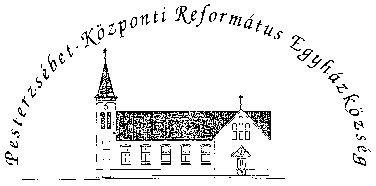 Pesterzsébet-Központi Református Egyházközség1204 Budapest, Ady E. u. 81.Tel/Fax: 283-0029www.pkre.hu   1893-2018